Tytuł operacji:  Ekologiczne tynki gliniane – innowacyjność i ekologia na skalę LGD                            – Zygmunt KaczmarekNumer wniosku:                 15/PP/2020 Kwota dofinansowania:     50.000 złCel ogólny LSR:     Poprawa sytuacji na lokalnym rynku pracy.Cel szczegółowy:    Tworzenie i rozwój przedsiębiorczości.Wskaźnik:               Liczba zrealizowanych operacji polegających na utworzeniu nowego                                przedsiębiorstwaOpis operacji:Operacja polegała na otwarciu działalności gospodarczej polegającej na świadczeniu profesjonalnych i innowacyjnych usług budowlanych, tj. m.in. tynkowanie ekologicznymi tynkami glinianymi.W ramach dotacji zakupiono m.in.: stemple budowlane, rusztowanie ramowe, przecinarkę glazury, piłę stalową, szlifierkę akumulatorową, młotowiertarkę i inne.    64-800 Zacharzyn, Zacharzyn 191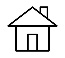        https://www.facebook.com/profile.php?id=100077569007038 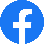      693 790 006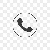     biuro@pila-ksiegowosc.pl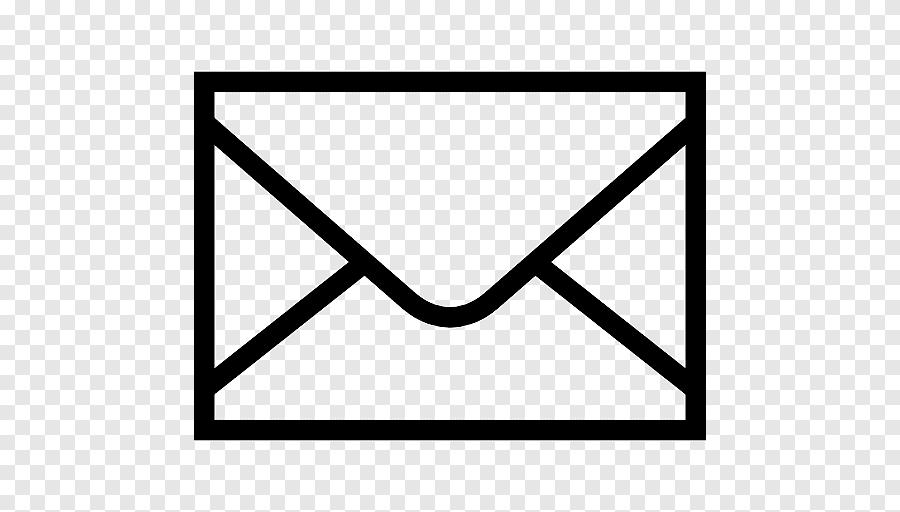 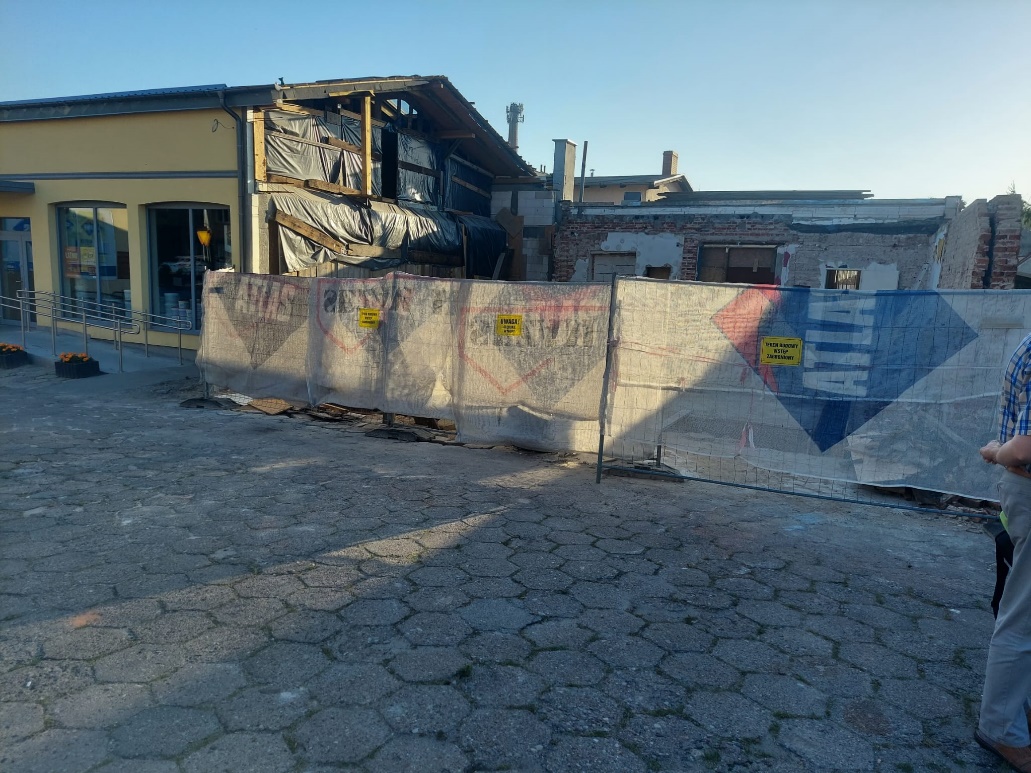 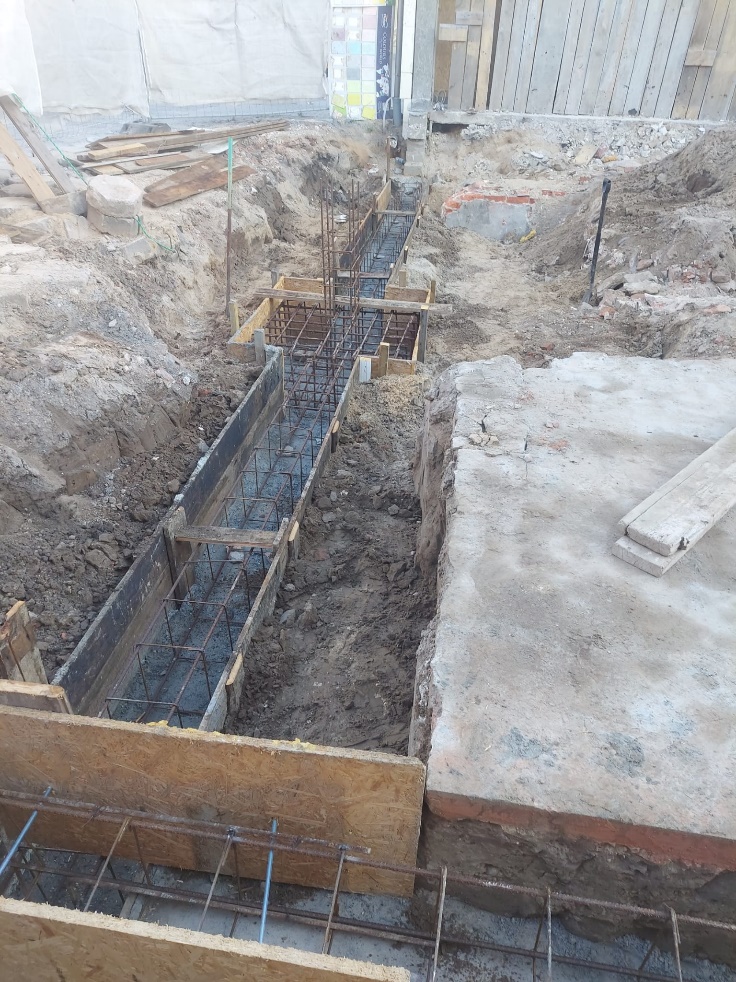 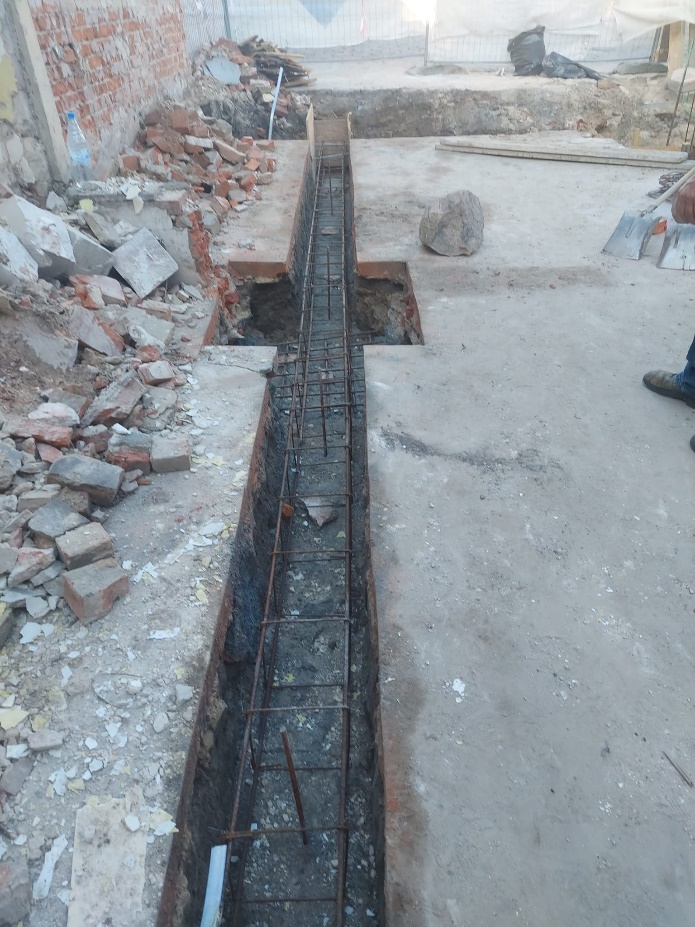 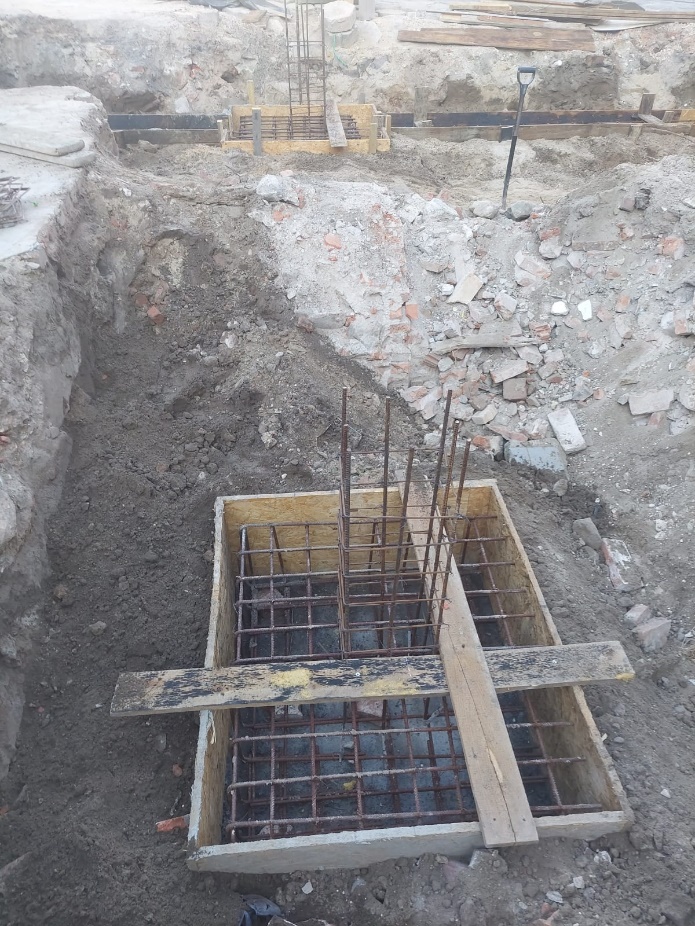 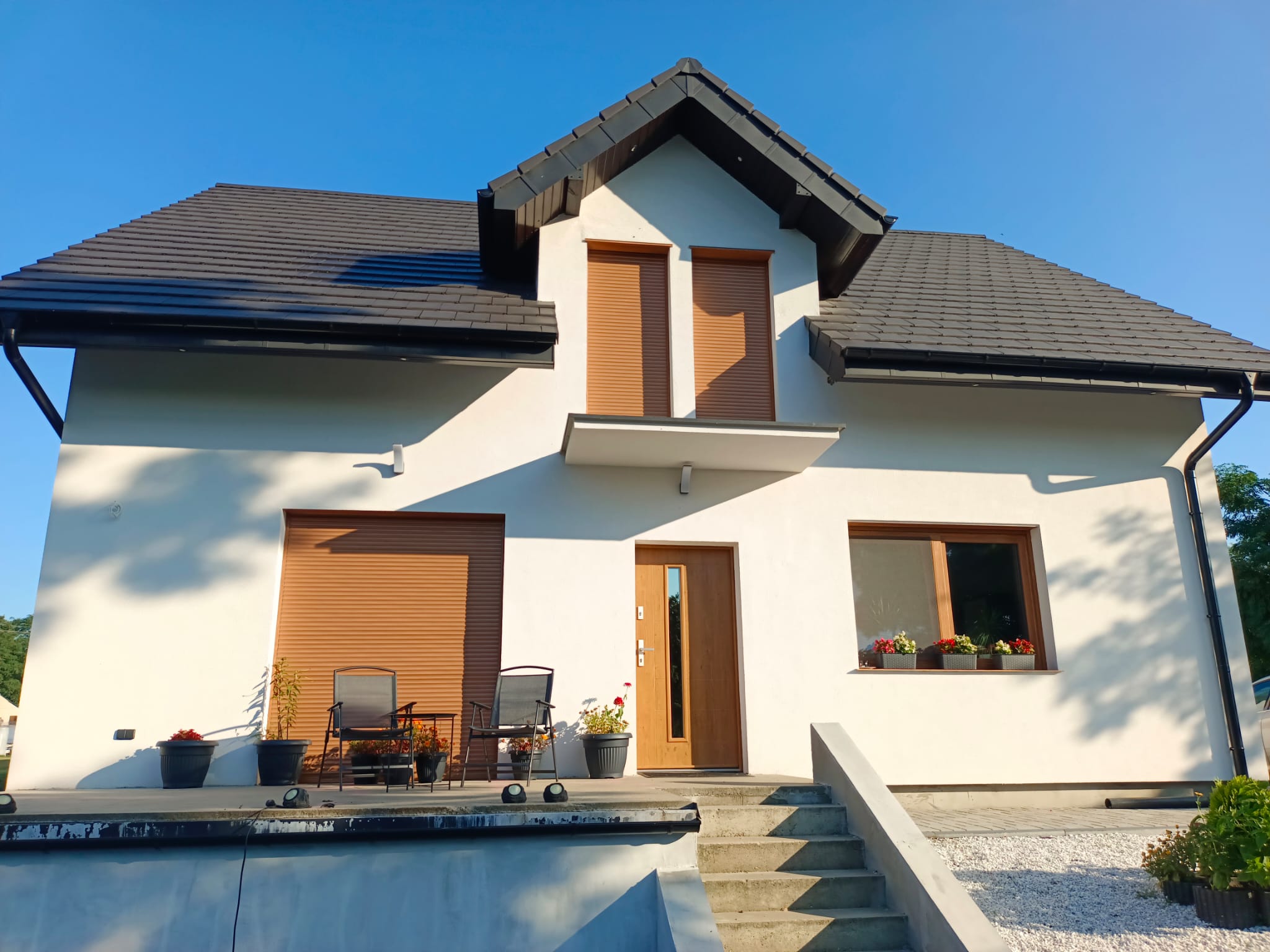 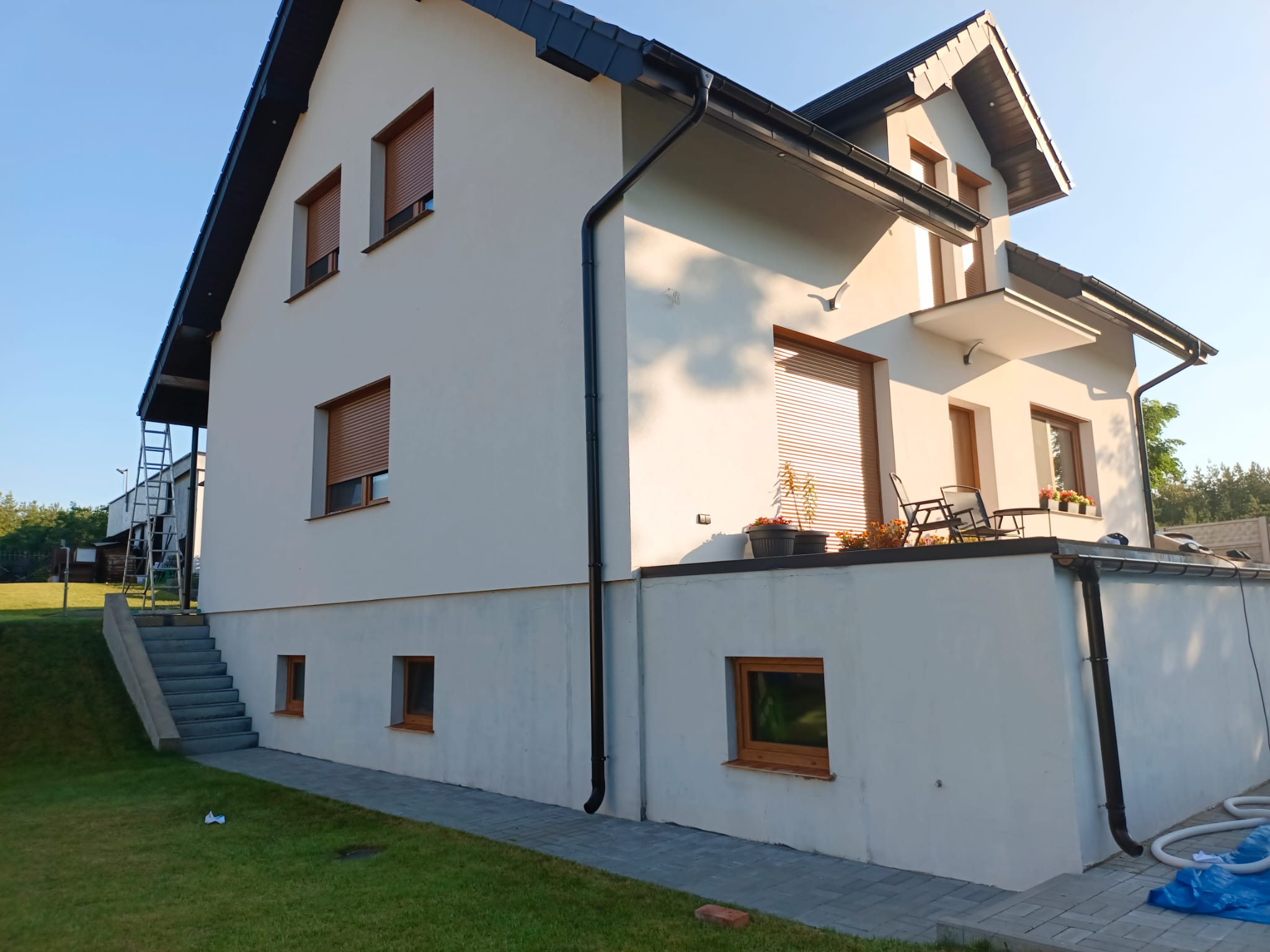 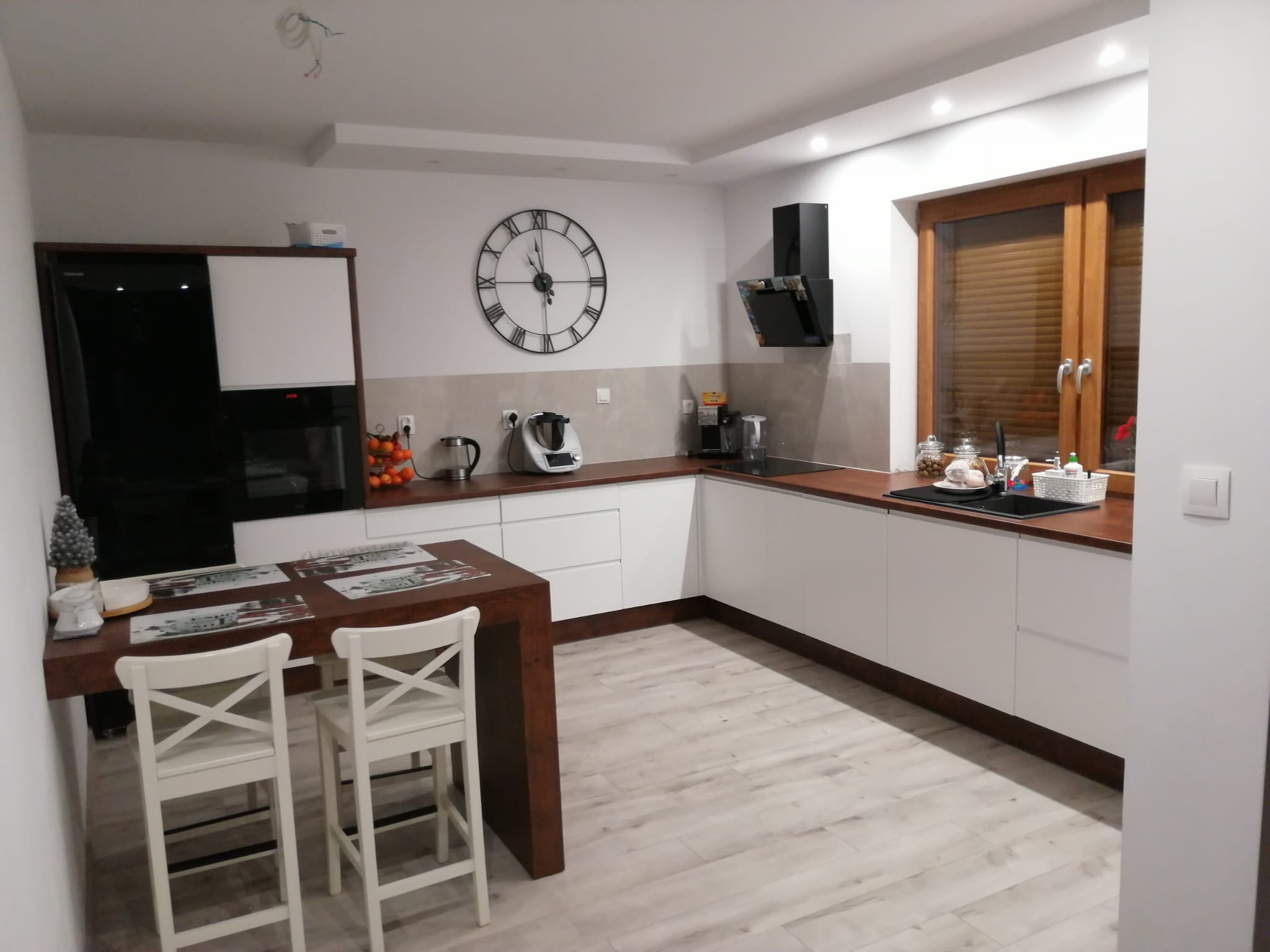 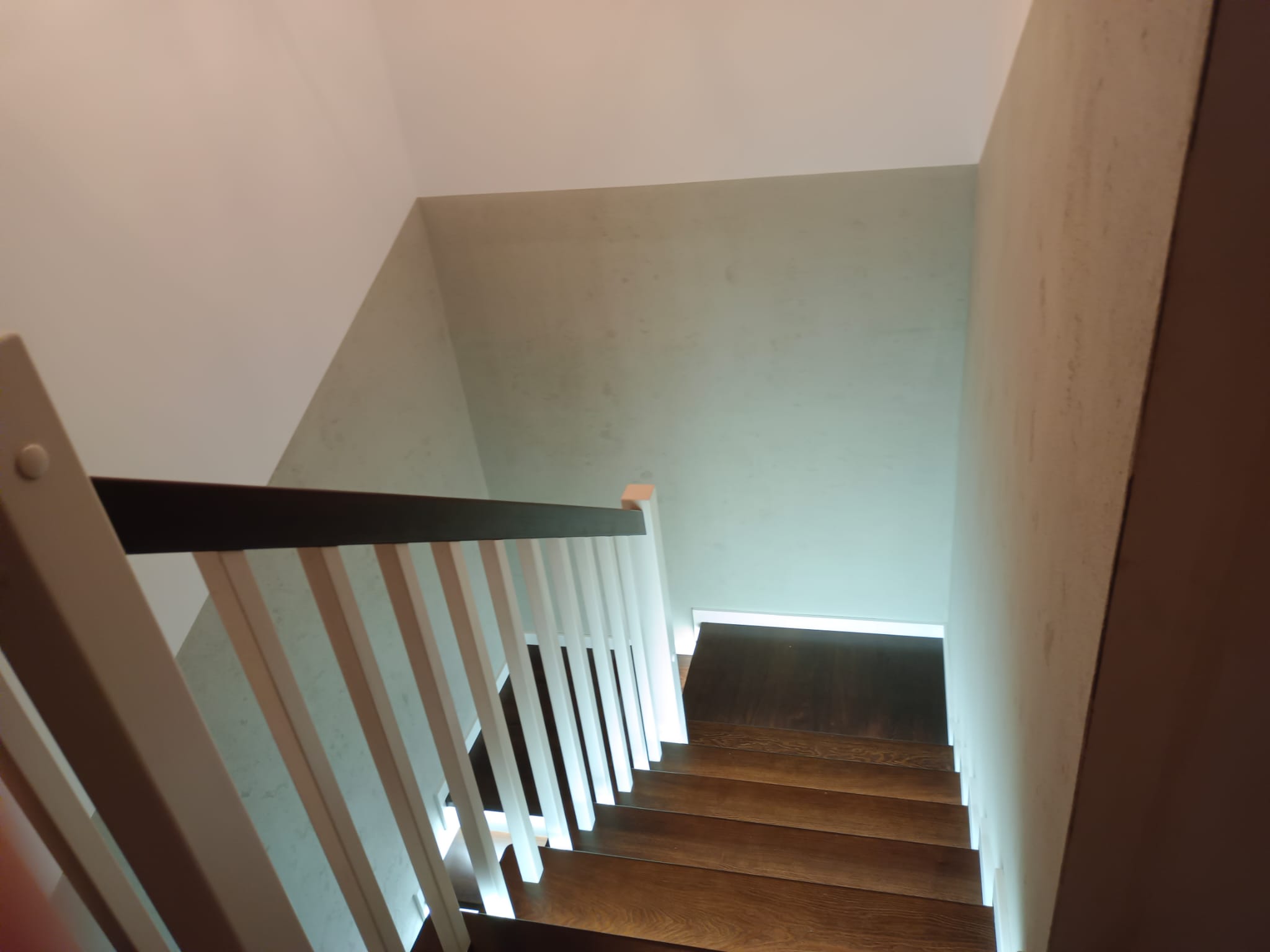 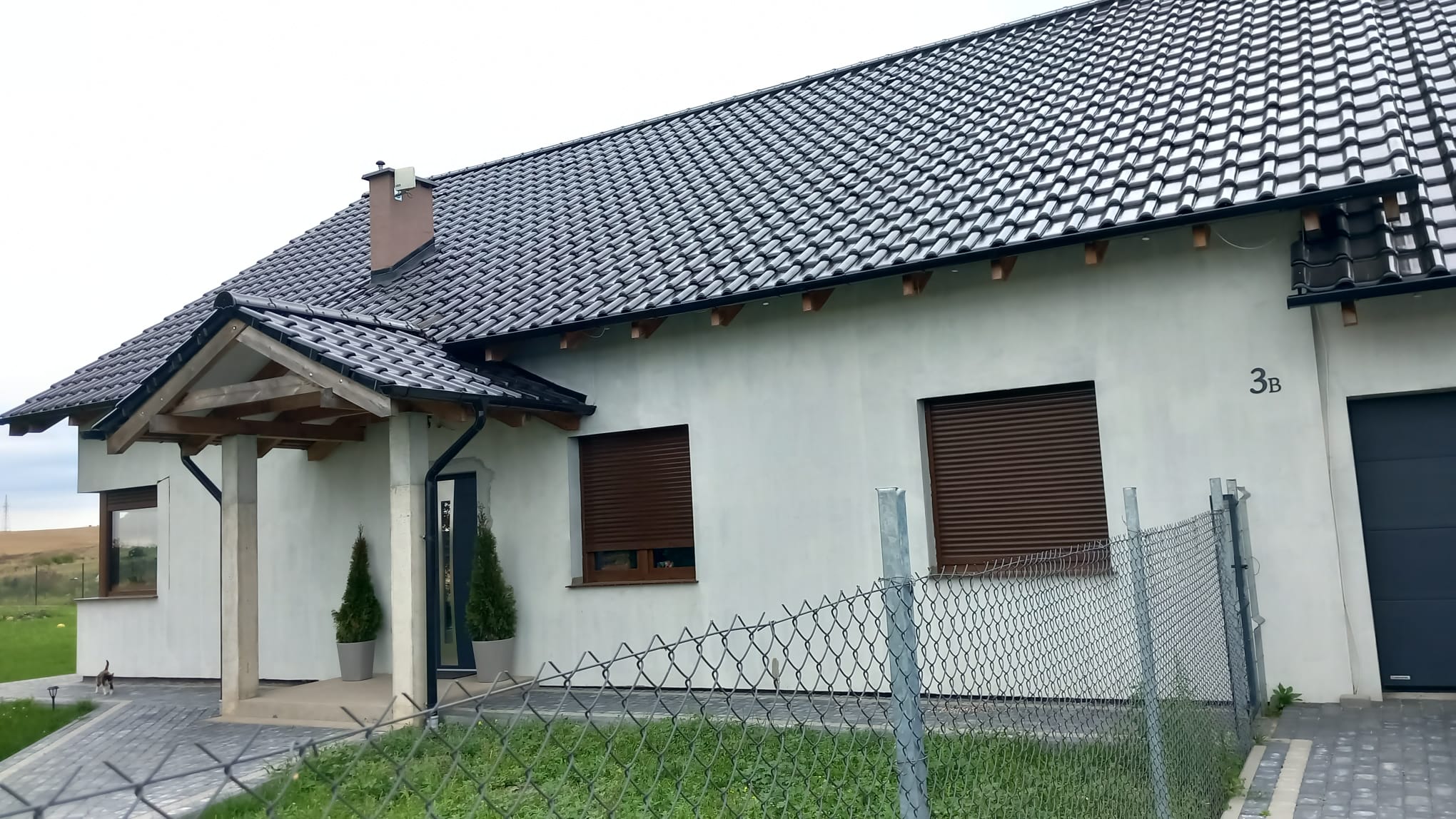 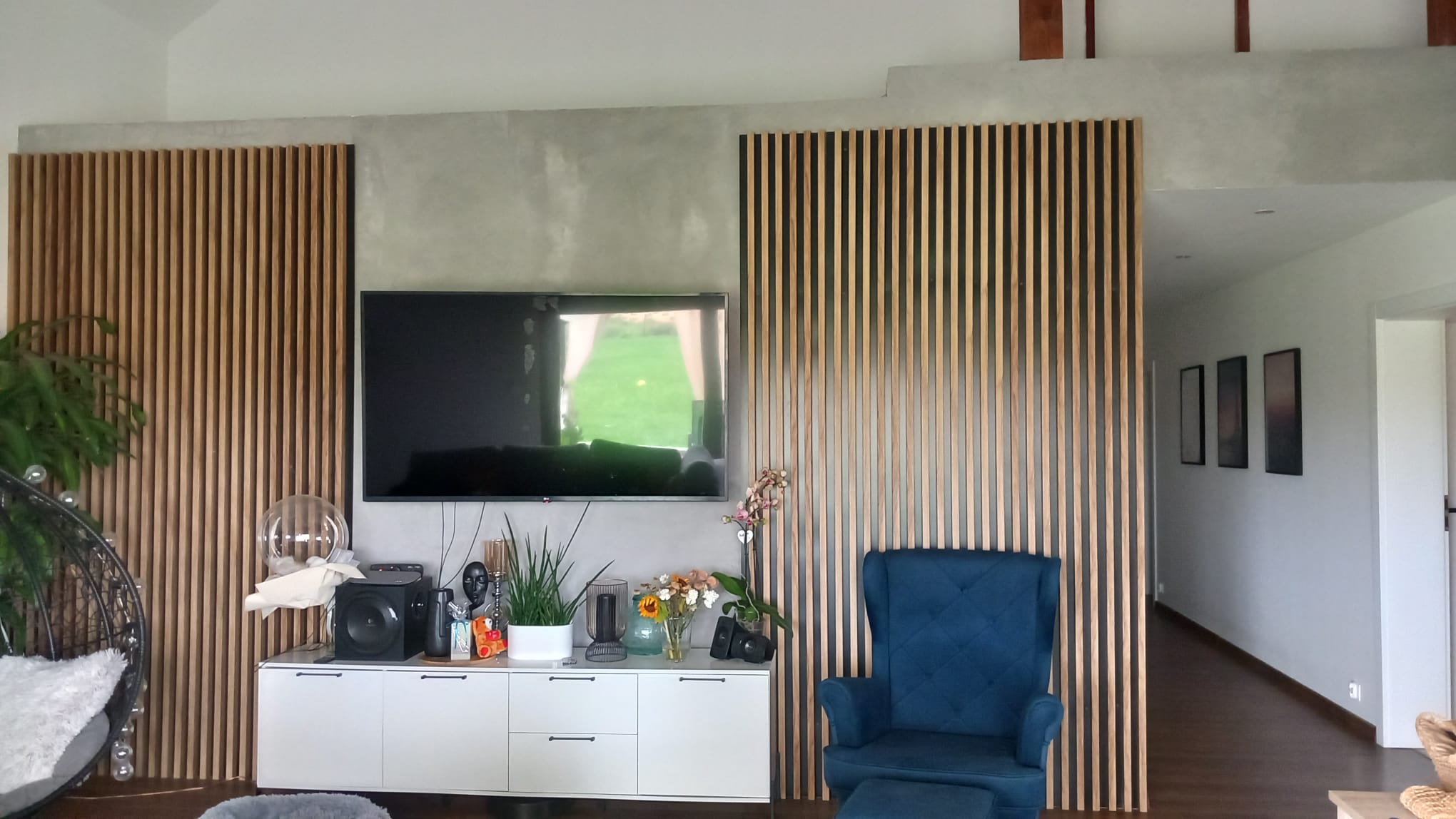 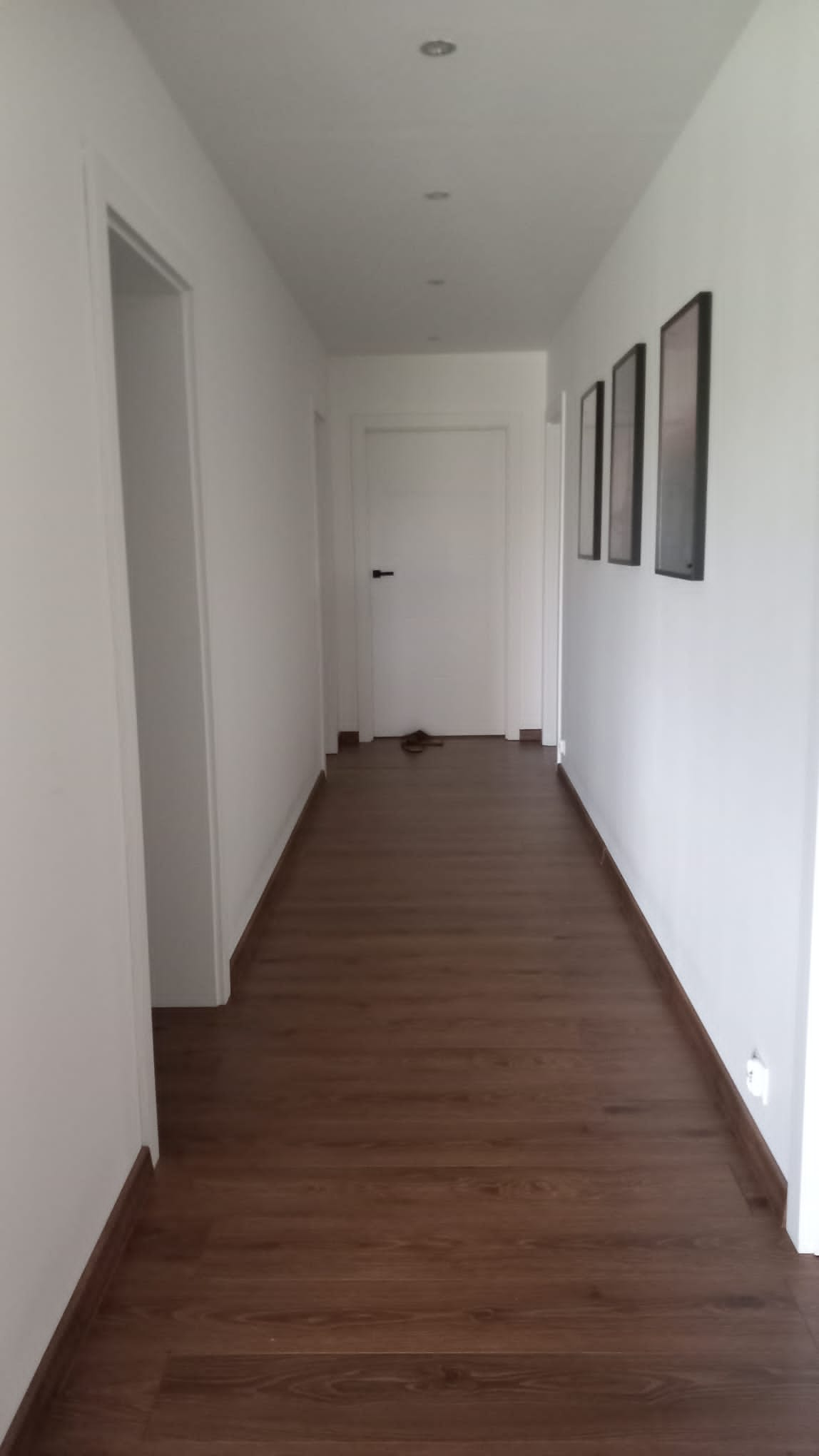 